ЛЮСТРАРуб МАТЕРИАЛЫ ДЛЯ РЕМОНТА ПОТОЛКАШт / м2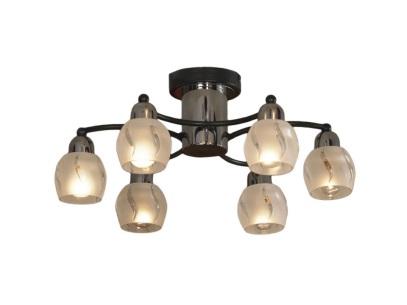 3200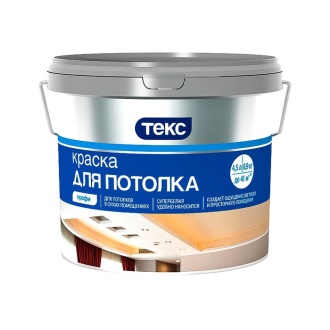 10л/ 470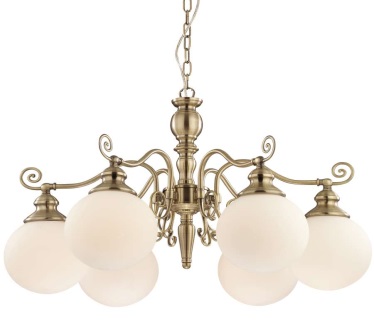 4450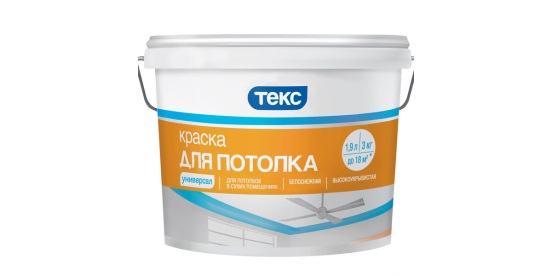 10л / 530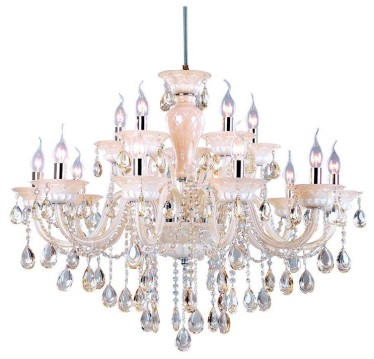 12500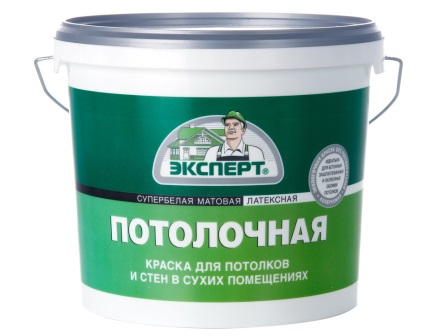 10л / 570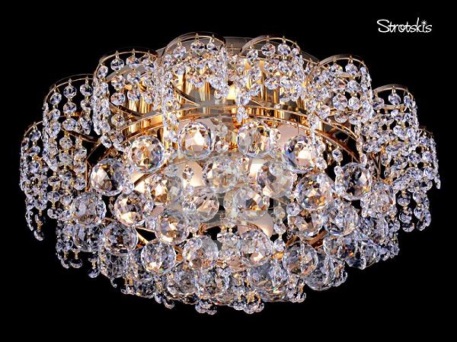 8200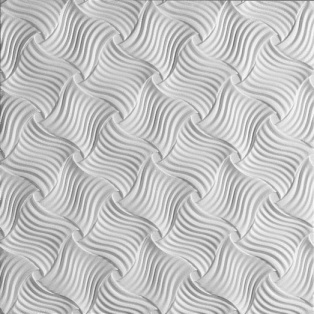 70/ м2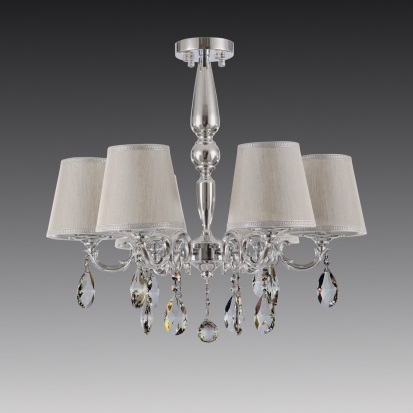 5100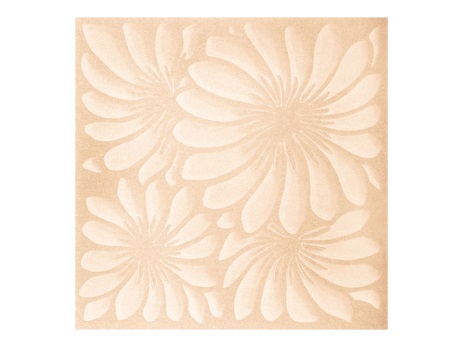 120/ м2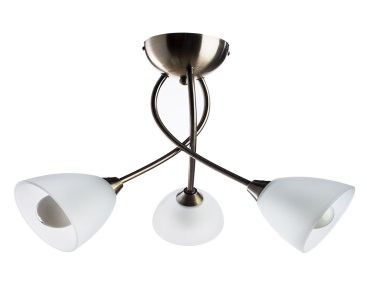 2100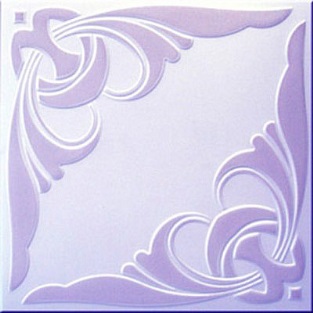 210/ м2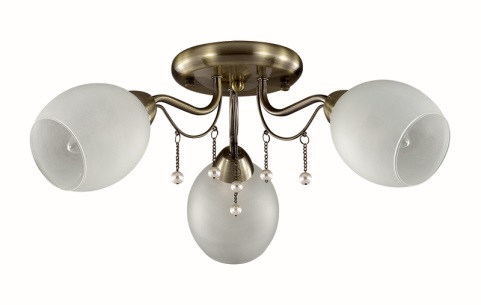 1900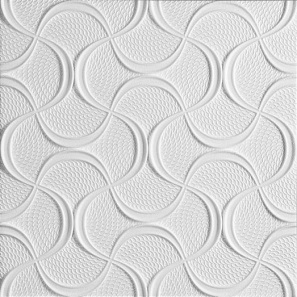 85/ м2